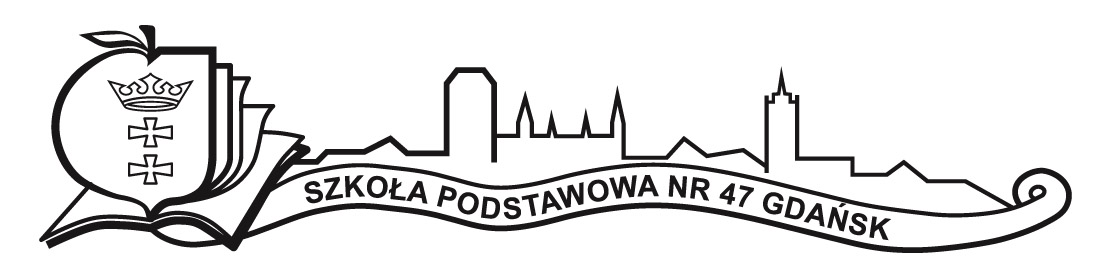 Osiągnięcia uczniów klas IV-VIIIw konkursach2020/2021I półrocze LAUREACI(Laureatem jest uczestnik finału, który uzyskał określoną w regulaminie liczbę (procent) punktów lub zajął czołowa lokatę)FINALIŚCI(Finalistą jest uczestnik finału, czyli ostatniego, najwyższego, etapu konkursu- olimpiady)UDZIAŁ W KONKURSACH W TRAKCIE ROKU SZKOLNEGOUDZIAŁ W PROJEKTACH/PROGRAMACH  W TRAKCIE ROKU SZKOLNEGOUDZIAŁ W AKCJACH W TRAKCIE ROKU SZKOLNEGO 2020/2021RODZAJ KONKURSU(odpowiednie podkreślić)PEŁNA NAZWA KONKURSUNAZWA ORGANIZATORAIMIĘ I NAZWISKO LAUREATA(z której klasy)IMIĘ I NAZWISKON-LA PRZYGOTOWUJĄCEGO-ogólnopolski-wojewódzki-powiatowy/ regionalnyRazem świetnie się bawimy - posprzątamy, Świat zmienimyUrząd Miasta GdańskSzkoła Podstawowa nr 47 w GdańskuMaria ReliszkoMarta RadzimińskaEwa WendtRODZAJ KONKURSU(odpowiednie podkreślić)PEŁNA NAZWA KONKURSUNAZWA ORGANIZATORAIMIĘ I NAZWISKO FINALISTY(z której klasy)IMIĘ I NAZWISKON-LA PRZYGOTOWUJĄCEGO-ogólnopolski-wojewódzki-powiatowy/ regionalnyPomorska Liga Zadaniowa Zdolni z Pomorza - biologiaODN SłupskAmelia Pianowska kl.8dMarta RadzimińskaRODZAJ KONKURSU(odpowiednie podkreślić)PEŁNA NAZWA KONKURSUNAZWA ORGANIZATORAIMIĘ I NAZWISKO UCZESTNIKA(z której klasy - jak jest dużo wpisać liczbę i klasę)IMIĘ I NAZWISKON-LA KOORDYNATORA-ogólnopolski-wojewódzki-powiatowy/ regionalny-miejski-szkolnyWojewódzki Konkurs Biologiczny dla klas 4-8 szkół podstawowych województwa pomorskiegoKO Gdańskklasy 7 - 6 osóbklasy 8 - 7 osóbAmelia Pianowska kl. 8d (kolejny etap w marcu)Ewa WendtMarta Radzimińska-ogólnopolski-wojewódzki-powiatowy/ regionalny-miejski- szkolnyPomorska Liga Zadaniowa Zdolni z PomorzaODN Słupskklasy 7 - 19 osóbklasy 8 - 8 osóbEwa WendtMarta Radzimińska-ogólnopolski-wojewódzki-powiatowy/ regionalny-miejskiOlimpiada Języka Angielskiego dla JuniorówWyższa Szkoła Języków Obcych im. S. B. Lindego, Poznań.klasy 8- 7 osób (I cz. I etapu)klasy 8- 5 osób (II cz. I etapu)Maja Brodzicka 8c (I cz. II etapu). Wyniki 17.02.2021Bożena Piekarska-ogólnopolski-wojewódzki-powiatowy/ regionalny-miejskiWojewódzki Konkurs Geograficzny dla klas 4-8 szkół podstawowych województwa pomorskiegoKO Gdańskklasy 8 - 3 osoby klasy 7 - 1 osoba Patryk Wyszomirski-ogólnopolski-wojewódzki-powiatowy/ regionalny-miejski-szkolnySzkolny konkurs plastyczny “Ratujmy Ziemię”Ewa Siemaszkoklasy IV-VII (wszyscy uczniowie). W konkursie wyróżniono 43 uczniów.Ewa Siemaszko-ogólnopolski-wojewódzki-powiatowy/ regionalny-miejskiKuratoryjny Konkurs Informatycznego dla uczniów szkół podstawowych województwa pomorskiegoKO Gdańsk10 uczniów klas 7-8Konrad Kryński 7e (kolejny etap w marcu)Agnieszka Biernacka-ogólnopolski-wojewódzki-powiatowy/ regionalny-miejskiPomorska Liga Zadaniowa Zdolni z Pomorza - InformatykaODN Słupskklasy 7 - 3 osobyklasy 8 - 11 osóbAgnieszka BiernackaZASIĘG PROJEKTU / PROGRAMU(odpowiednie podkreślić)PEŁNA NAZWA PROJEKTU/ PROGRAMUNAZWA ORGANIZATORAOSOBY UCZESTNICZĄCEW PROJEKCIE/ PROGRAMIE(jaka klasa, grupa)IMIĘ I NAZWISKON-LA KOORDYNATORA-ogólnopolski-wojewódzki-powiatowy/ regionalny-miejski“Gdańsk wdraża tablety 2020”Urząd Miasta Gdańskai DC EdukacjaNauczyciele (Agata Brzeska, Bartosz Pianowski, Andrzej Sobieszczański)  i uczniowie SP 47 w GdańskuBartosz Pianowski-ogólnopolski-wojewódzki-powiatowy/ regionalny-miejskiProgram zdrowotny “Trzymaj Formę”Sanepid Gdańskklasy 5-8Ewa WendtMarta Radzimińska-ogólnopolski-wojewódzki-powiatowy/ regionalny-miejskiProgram zrowotny”Znamię?Znam je- czyli co powinienem wiedzieć o czerniaku skóryPolskie Towarzystwo Onkologiczneklasy 7-8Ewa WendtMarta Radzimińska-ogólnopolski-wojewódzki-powiatowy/ regionalny-miejskiProjekt “Lekcje z emocjami. Jak dbać o swój nastrój?”Uniwersytet Dzieciklasa 5bE. RafalątZASIĘG AKCJI(odpowiednie podkreślić)PEŁNA NAZWA AKCJINAZWA ORGANIZATORAOSOBY UCZESTNICZĄCEW AKCJI(jaka klasa, grupa)IMIĘ I NAZWISKOUrząd Miasta N-LA KOORDYNATORA-ogólnopolski-wojewódzki-powiatowy/ regionalny-miejskiAkcja Sprzątanie Świata 2021Urzad Miasta Gdanskklasy 1-8Maria ReliszkoMarta RadzimińskaEwa Wendt-ogólnopolski -wojewódzki-powiatowy/regionalnyszkolnyKręć kilometry dla GdańskaMiasto GdańskRodzice, nauczyciele oraz uczniowieEdyta Lis-ogólnopolski-wojewódzki-powiatowy/regionalny-szkolny“Zbieraj kasztana dla bohatera Jana”Klasy 0-VIIINauczyciele świetlicy